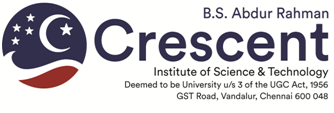 Ph.D. Public Viva-Voce ExaminationName of the Scholar				:Roll Cum Registration Number (RRN)		: Name of the Department			:Category of registration			:	Full-time / Part-timeTitle of the Thesis				: Date and Time of Viva-voce Examination	:	Venue						:Name and address of the Supervisor		:Name and address of the Joint Supervisor	:(if applicable)All are cordially invited  Signature of the HoD of the Scholar			      (Name and seal)To:RegistrarDean (Academic Research)Controller of ExaminationsAll Dean(s)All Director(s)All Professor(s) of EminenceAdvisor (Research)All HOD(s), with a request to circulate among the FacultyHeads of Other Institution – with a request to display in the Notice BoardsPS to Vice Chancellor